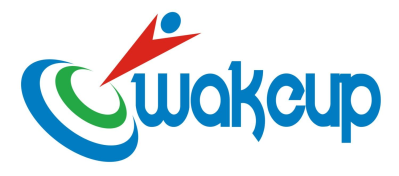 Form for Professional Details of Consultants and TrainersWAKEUP, Kochi – 30, Kerala, IndiaPhone: +91 9495484811, Email: info@wakesup.org, Visit: www.wakesup.orgNB: The details you furnish may reflect on the webpage of the company in edited fashion of professional convenience.NameDesignationEducational QualificationPrevious AssignmentsProjects UndertakenNotable PublicationsHonours & AwardsAreas of ExpertiseContact DetailsCell Phone	:Email ID	: